00.00.FR.38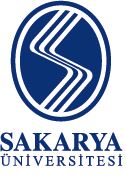 SAKARYA ÜNİVERSİTESİTEKNİK EĞİTİM FAKÜLTESİ……………………….. EĞİTİMİ BÖLÜMÜSAKARYA ÜNİVERSİTESİTEKNİK EĞİTİM FAKÜLTESİ……………………….. EĞİTİMİ BÖLÜMÜSAKARYA ÜNİVERSİTESİTEKNİK EĞİTİM FAKÜLTESİ……………………….. EĞİTİMİ BÖLÜMÜSAKARYA ÜNİVERSİTESİTEKNİK EĞİTİM FAKÜLTESİ……………………….. EĞİTİMİ BÖLÜMÜSAKARYA ÜNİVERSİTESİTEKNİK EĞİTİM FAKÜLTESİ……………………….. EĞİTİMİ BÖLÜMÜSAKARYA ÜNİVERSİTESİTEKNİK EĞİTİM FAKÜLTESİ……………………….. EĞİTİMİ BÖLÜMÜSAKARYA ÜNİVERSİTESİTEKNİK EĞİTİM FAKÜLTESİ……………………….. EĞİTİMİ BÖLÜMÜSTAJ KABUL FORMUSTAJ KABUL FORMUSTAJ KABUL FORMUSTAJ KABUL FORMUSTAJ KABUL FORMUSTAJ KABUL FORMUSTAJ KABUL FORMUSTAJ KABUL FORMUÖĞRENCİNİNÖĞRENCİNİNAdı ve SoyadıAdı ve Soyadı::Fakülte NumarasıFakülte Numarası::T.C. Kimlik NumarasıT.C. Kimlik Numarası::Telefon (Cep/Ev)Telefon (Cep/Ev)::e-postae-posta::YAPACAĞI STAJINYAPACAĞI STAJINTürüTürü::Süresi (İş Günü)Süresi (İş Günü)::Staj Başlama ve Bitiş TarihiStaj Başlama ve Bitiş Tarihi::  . ......./…..../….....    -     .….../….../..........  . ......./…..../….....    -     .….../….../..........  . ......./…..../….....    -     .….../….../..........  . ......./…..../….....    -     .….../….../.......... –  Yukarıda belirtilen tarihler arasında …..…………. İş günlük stajımı yapacağım. –  Yukarıda belirtilen tarihler arasında …..…………. İş günlük stajımı yapacağım. –  Yukarıda belirtilen tarihler arasında …..…………. İş günlük stajımı yapacağım. –  Yukarıda belirtilen tarihler arasında …..…………. İş günlük stajımı yapacağım. –  Yukarıda belirtilen tarihler arasında …..…………. İş günlük stajımı yapacağım. –  Yukarıda belirtilen tarihler arasında …..…………. İş günlük stajımı yapacağım. –  Yukarıda belirtilen tarihler arasında …..…………. İş günlük stajımı yapacağım. –  Yukarıda belirtilen tarihler arasında …..…………. İş günlük stajımı yapacağım. – Staj süresi içerisinde alınan rapor, istirahat vb. durumları belgelerin aslını ibraz etmek üzere bölüm sekreterliğine bildireceğimi, stajımın başlangıç ve bitiş tarihlerinin değişmesi veya stajdan vazgeçmem halinde en az (7) gün önceden ilgili eğitim (okul) birimine bilgi vereceğimi, aksi halde 5510 sayılı kanun gereği doğacak cezai yükümlükleri kabul ettiğimi taahhüt ederim. 	                                                                                                                                                         ……/……/ ……                                                                                                                                                       Öğrencinin İmzası – Staj süresi içerisinde alınan rapor, istirahat vb. durumları belgelerin aslını ibraz etmek üzere bölüm sekreterliğine bildireceğimi, stajımın başlangıç ve bitiş tarihlerinin değişmesi veya stajdan vazgeçmem halinde en az (7) gün önceden ilgili eğitim (okul) birimine bilgi vereceğimi, aksi halde 5510 sayılı kanun gereği doğacak cezai yükümlükleri kabul ettiğimi taahhüt ederim. 	                                                                                                                                                         ……/……/ ……                                                                                                                                                       Öğrencinin İmzası – Staj süresi içerisinde alınan rapor, istirahat vb. durumları belgelerin aslını ibraz etmek üzere bölüm sekreterliğine bildireceğimi, stajımın başlangıç ve bitiş tarihlerinin değişmesi veya stajdan vazgeçmem halinde en az (7) gün önceden ilgili eğitim (okul) birimine bilgi vereceğimi, aksi halde 5510 sayılı kanun gereği doğacak cezai yükümlükleri kabul ettiğimi taahhüt ederim. 	                                                                                                                                                         ……/……/ ……                                                                                                                                                       Öğrencinin İmzası – Staj süresi içerisinde alınan rapor, istirahat vb. durumları belgelerin aslını ibraz etmek üzere bölüm sekreterliğine bildireceğimi, stajımın başlangıç ve bitiş tarihlerinin değişmesi veya stajdan vazgeçmem halinde en az (7) gün önceden ilgili eğitim (okul) birimine bilgi vereceğimi, aksi halde 5510 sayılı kanun gereği doğacak cezai yükümlükleri kabul ettiğimi taahhüt ederim. 	                                                                                                                                                         ……/……/ ……                                                                                                                                                       Öğrencinin İmzası – Staj süresi içerisinde alınan rapor, istirahat vb. durumları belgelerin aslını ibraz etmek üzere bölüm sekreterliğine bildireceğimi, stajımın başlangıç ve bitiş tarihlerinin değişmesi veya stajdan vazgeçmem halinde en az (7) gün önceden ilgili eğitim (okul) birimine bilgi vereceğimi, aksi halde 5510 sayılı kanun gereği doğacak cezai yükümlükleri kabul ettiğimi taahhüt ederim. 	                                                                                                                                                         ……/……/ ……                                                                                                                                                       Öğrencinin İmzası – Staj süresi içerisinde alınan rapor, istirahat vb. durumları belgelerin aslını ibraz etmek üzere bölüm sekreterliğine bildireceğimi, stajımın başlangıç ve bitiş tarihlerinin değişmesi veya stajdan vazgeçmem halinde en az (7) gün önceden ilgili eğitim (okul) birimine bilgi vereceğimi, aksi halde 5510 sayılı kanun gereği doğacak cezai yükümlükleri kabul ettiğimi taahhüt ederim. 	                                                                                                                                                         ……/……/ ……                                                                                                                                                       Öğrencinin İmzası – Staj süresi içerisinde alınan rapor, istirahat vb. durumları belgelerin aslını ibraz etmek üzere bölüm sekreterliğine bildireceğimi, stajımın başlangıç ve bitiş tarihlerinin değişmesi veya stajdan vazgeçmem halinde en az (7) gün önceden ilgili eğitim (okul) birimine bilgi vereceğimi, aksi halde 5510 sayılı kanun gereği doğacak cezai yükümlükleri kabul ettiğimi taahhüt ederim. 	                                                                                                                                                         ……/……/ ……                                                                                                                                                       Öğrencinin İmzası – Staj süresi içerisinde alınan rapor, istirahat vb. durumları belgelerin aslını ibraz etmek üzere bölüm sekreterliğine bildireceğimi, stajımın başlangıç ve bitiş tarihlerinin değişmesi veya stajdan vazgeçmem halinde en az (7) gün önceden ilgili eğitim (okul) birimine bilgi vereceğimi, aksi halde 5510 sayılı kanun gereği doğacak cezai yükümlükleri kabul ettiğimi taahhüt ederim. 	                                                                                                                                                         ……/……/ ……                                                                                                                                                       Öğrencinin İmzası              Yukarıda kimliği verilen bölümümüz öğrencisinin belirtilen iş günü kadar staj yapması zorunludur.  Staj süresi boyunca Öğrencimizin iş kazası ve meslek hastalıkları sigortası Üniversitemiz tarafından yapılacaktır.              Yukarıda kimliği verilen bölümümüz öğrencisinin belirtilen iş günü kadar staj yapması zorunludur.  Staj süresi boyunca Öğrencimizin iş kazası ve meslek hastalıkları sigortası Üniversitemiz tarafından yapılacaktır.              Yukarıda kimliği verilen bölümümüz öğrencisinin belirtilen iş günü kadar staj yapması zorunludur.  Staj süresi boyunca Öğrencimizin iş kazası ve meslek hastalıkları sigortası Üniversitemiz tarafından yapılacaktır.              Yukarıda kimliği verilen bölümümüz öğrencisinin belirtilen iş günü kadar staj yapması zorunludur.  Staj süresi boyunca Öğrencimizin iş kazası ve meslek hastalıkları sigortası Üniversitemiz tarafından yapılacaktır.              Yukarıda kimliği verilen bölümümüz öğrencisinin belirtilen iş günü kadar staj yapması zorunludur.  Staj süresi boyunca Öğrencimizin iş kazası ve meslek hastalıkları sigortası Üniversitemiz tarafından yapılacaktır.              Yukarıda kimliği verilen bölümümüz öğrencisinin belirtilen iş günü kadar staj yapması zorunludur.  Staj süresi boyunca Öğrencimizin iş kazası ve meslek hastalıkları sigortası Üniversitemiz tarafından yapılacaktır.              Yukarıda kimliği verilen bölümümüz öğrencisinin belirtilen iş günü kadar staj yapması zorunludur.  Staj süresi boyunca Öğrencimizin iş kazası ve meslek hastalıkları sigortası Üniversitemiz tarafından yapılacaktır.              Yukarıda kimliği verilen bölümümüz öğrencisinin belirtilen iş günü kadar staj yapması zorunludur.  Staj süresi boyunca Öğrencimizin iş kazası ve meslek hastalıkları sigortası Üniversitemiz tarafından yapılacaktır.(İmza)Staj Komisyonu Üyesi(İmza)Staj Komisyonu Üyesi(İmza)Staj Komisyonu Üyesi(İmza)Staj Komisyonu Üyesi(İmza)Staj Komisyonu Üyesi(İmza)Staj Komisyonu Üyesi(İmza)Staj Komisyonu Üyesi(Onay)Yrd. Doç. Dr. Gökhan ERGENTeknoloji Fak. Dekan Yrd.İŞYERİNİNİŞYERİNİNİŞYERİNİNİŞYERİNİNİŞYERİNİNİŞYERİNİNİŞYERİNİNİŞYERİNİNÜnvanıÜnvanıÜnvanı::AdresiAdresiAdresi::Tel NumarasıTel NumarasıTel Numarası::Fax NumarasıFax NumarasıFax Numarası::Firma İşyeri Sicil NumarasıFirma İşyeri Sicil NumarasıFirma İşyeri Sicil Numarası::Firmanın Vergi NumarasıFirmanın Vergi NumarasıFirmanın Vergi Numarası::Ticaret / Esnaf Odası Sicil NoTicaret / Esnaf Odası Sicil NoTicaret / Esnaf Odası Sicil No::E-Posta AdresiE-Posta AdresiE-Posta Adresi::Faaliyet Alanı (Sektör)Faaliyet Alanı (Sektör)Faaliyet Alanı (Sektör)::                         Yukarıda Adı soyadı ve T.C. Kimlik Numarası yazılı öğrencinin yukarıda belirtilen tarihlerde iş yerimizde staj yapması uygun görülmüştür.                                                                                            İŞVEREN veya YETKİLİSİNİN                         Yukarıda Adı soyadı ve T.C. Kimlik Numarası yazılı öğrencinin yukarıda belirtilen tarihlerde iş yerimizde staj yapması uygun görülmüştür.                                                                                            İŞVEREN veya YETKİLİSİNİN                         Yukarıda Adı soyadı ve T.C. Kimlik Numarası yazılı öğrencinin yukarıda belirtilen tarihlerde iş yerimizde staj yapması uygun görülmüştür.                                                                                            İŞVEREN veya YETKİLİSİNİN                         Yukarıda Adı soyadı ve T.C. Kimlik Numarası yazılı öğrencinin yukarıda belirtilen tarihlerde iş yerimizde staj yapması uygun görülmüştür.                                                                                            İŞVEREN veya YETKİLİSİNİN                         Yukarıda Adı soyadı ve T.C. Kimlik Numarası yazılı öğrencinin yukarıda belirtilen tarihlerde iş yerimizde staj yapması uygun görülmüştür.                                                                                            İŞVEREN veya YETKİLİSİNİN                         Yukarıda Adı soyadı ve T.C. Kimlik Numarası yazılı öğrencinin yukarıda belirtilen tarihlerde iş yerimizde staj yapması uygun görülmüştür.                                                                                            İŞVEREN veya YETKİLİSİNİN                         Yukarıda Adı soyadı ve T.C. Kimlik Numarası yazılı öğrencinin yukarıda belirtilen tarihlerde iş yerimizde staj yapması uygun görülmüştür.                                                                                            İŞVEREN veya YETKİLİSİNİN                         Yukarıda Adı soyadı ve T.C. Kimlik Numarası yazılı öğrencinin yukarıda belirtilen tarihlerde iş yerimizde staj yapması uygun görülmüştür.                                                                                            İŞVEREN veya YETKİLİSİNİN                                                                       Adı Soyadı                               (Ünvanı)                                   Mühür ve İmza                                                                       Adı Soyadı                               (Ünvanı)                                   Mühür ve İmzaUYGUNDURUYGUNDURUYGUNDURUYGUNDURUYGUNDURUYGUNDURUYGUNDURUYGUNDUR.….. / ….. / ……..….. / ….. / ……..….. / ….. / ……..….. / ….. / ……..….. / ….. / ……..….. / ….. / ……..….. / ….. / ……..….. / ….. / …….Bölüm Staj Komisyonu BaşkanıBölüm Staj Komisyonu BaşkanıBölüm Staj Komisyonu BaşkanıBölüm Staj Komisyonu BaşkanıBölüm Staj Komisyonu BaşkanıBölüm Staj Komisyonu BaşkanıBölüm Staj Komisyonu BaşkanıBölüm Staj Komisyonu BaşkanıÜnvanı/Adı SoyadıÜnvanı/Adı SoyadıÜnvanı/Adı SoyadıÜnvanı/Adı SoyadıÜnvanı/Adı SoyadıÜnvanı/Adı SoyadıÜnvanı/Adı SoyadıÜnvanı/Adı Soyadı